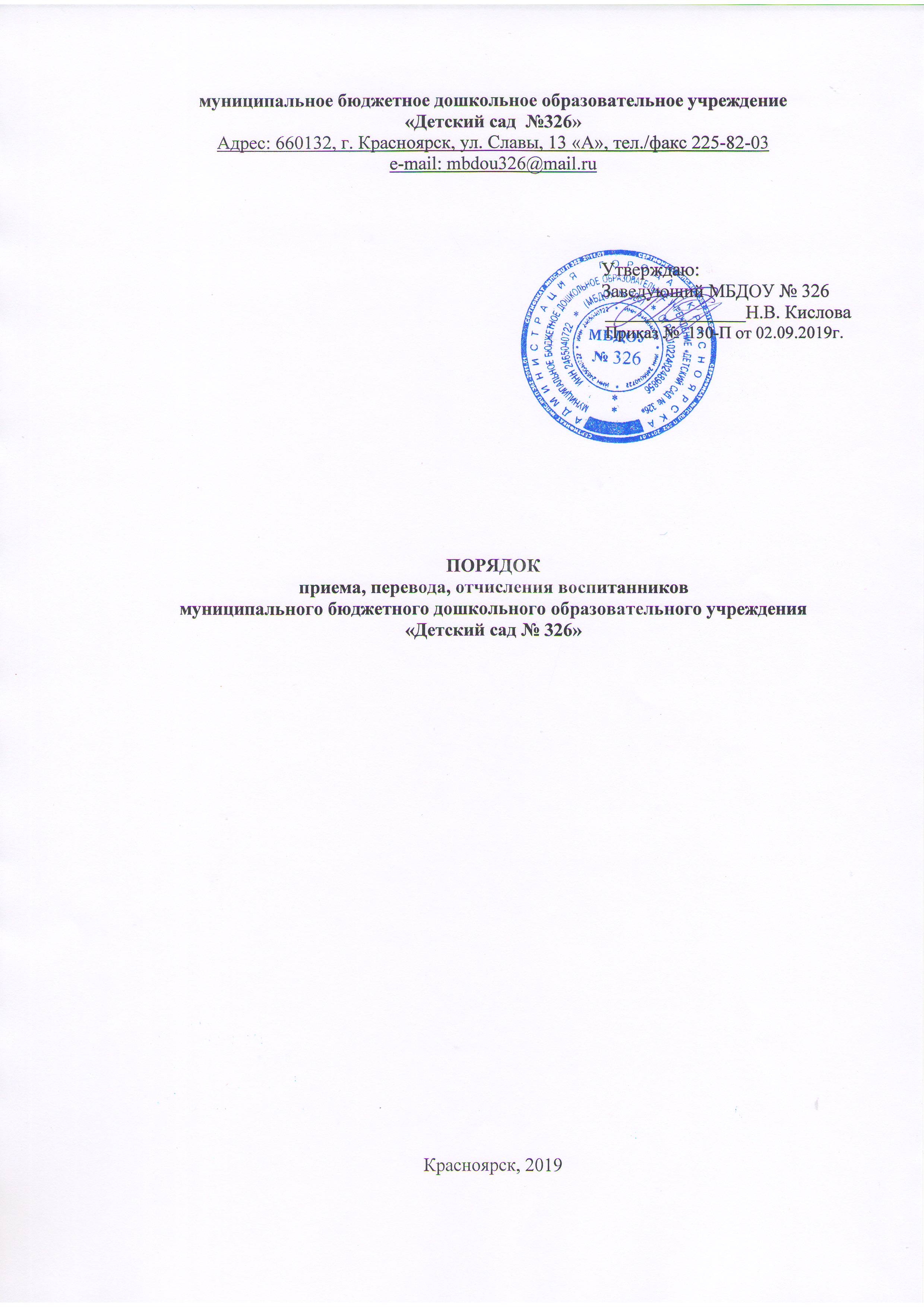 1. Общие положения1.1. Настоящий Порядок приема, перевода и отчисления воспитанников муниципального бюджетного дошкольного образовательного учреждения «Детский сад № 326» (далее - МБДОУ) разработано в соответствии с: - Федеральным Законом «Об образовании в РФ» от 29 декабря 2012 года № 273-ФЗ ст. 30.п.2.; - Федеральным законом от 24.07.98 №124-ФЗ «Об основных гарантиях прав ребенка в Российской Федерации»; - Постановлением Главного государственного санитарного врача Российской Федерации от 15.05.2013 №26 «Об утверждении СанПиН 2.4.1.3049-13 «Санитарно эпидемиологические требования к устройству, содержанию и организации режима работы дошкольных образовательных организаций»; - приказом Министерства образования и науки РФ от 08.04.2014 №293 «Об утверждении Порядка приема на обучение по программам дошкольного образования»; - письмом Министерства образования и науки РФ от 08.08.2013 № 08-1063 «О рекомендациях по порядку комплектования дошкольных образовательных учреждений»; - приказом Министерства образования и науки РФ от 30.08.2013 №1014 «Об утверждении порядка организации и осуществления образовательной деятельности по основным программам – образовательным программам дошкольного образования»; - приказом Министерства образования и науки Российской Федерации от 17.10. 2013 № 1155 «Об утверждении федерального государственного образовательного стандарта дошкольного образования»; - Уставом МБДОУ. 2. Порядок приема2.1. Прием иностранных граждан и лиц без гражданства, в том числе соотечественников за рубежом, в МБДОУ за счет бюджетных ассигнований федерального бюджета, бюджетов субъектов Российской Федерации и местных бюджетов осуществляется в соответствии с международными договорами Российской Федерации, Федеральным законом от 29.12.2012 № 273-ФЗ "Об образовании в Российской Федерации" и настоящим Порядком.         2.2. Правила приема в МБДОУ устанавливаются в части, не урегулированной законодательством об образовании, МБДОУ самостоятельно.2.3. Правила приема обеспечивают прием в МБДОУ всех граждан, имеющих право на получение дошкольного образования.2.4. Правила приема обеспечивают также прием в МБДОУ граждан, имеющих право на получение дошкольного образования и проживающих на территории, за которой закреплено  МБДОУ (далее - закрепленная территория).2.5. В приеме в МБДОУ может быть отказано только по причине отсутствия в нем свободных мест, за исключением случаев, предусмотренных статьей 88 Федерального закона от 29.12.2012 № 273-ФЗ "Об образовании в Российской Федерации". 2.6. В случае отсутствия мест в государственном МБДОУ родители (законные представители) ребенка для решения вопроса о его устройстве в другое общеобразовательное учреждение обращаются непосредственно в Территориальный отдел главного управления образования администрации  г. Красноярска.2.7. МБДОУ знакомит родителей (законных представителей) со своим уставом, лицензией на осуществление образовательной деятельности, с образовательными программами и другими документами, регламентирующими организацию и осуществление образовательной деятельности, права и обязанности воспитанников.2.8. МБДОУ размещает распорядительный акт органа местного самоуправления о закреплении образовательных учреждений за конкретными территориями, издаваемый не позднее 1 апреля текущего года  (далее - распорядительный акт о закрепленной территории).2.9. Копии указанных документов, информация о сроках приема документов размещаются на информационном стенде МБДОУ и на официальном сайте МБДОУ в сети Интернет. Факт ознакомления родителей (законных представителей) ребенка с указанными документами фиксируется в заявлении о приеме в МБДОУ и заверяется личной подписью родителей (законных представителей) ребенка. Подписью родителей (законных представителей) ребенка фиксируется также согласие на обработку их персональных данных и персональных данных ребенка в порядке, установленном законодательством Российской Федерации.2.10. Прием в МБДОУ осуществляется в течение всего календарного года при наличии свободных мест.2.11.  Документы о приеме подаются в МБДОУ, если в него получено направление в рамках реализации государственной и муниципальной услуги, предоставляемой органами местного самоуправления, по приему заявлений, постановке на учет и зачислению детей в образовательные учреждения, реализующие основную образовательную программу дошкольного образования.2.12. Прием в МБДОУ осуществляется по личному заявлению родителя (законного представителя) ребенка при предъявлении оригинала документа, удостоверяющего личность родителя (законного представителя), либо оригинала документа, удостоверяющего личность иностранного гражданина и лица без гражданства в Российской Федерации в соответствии со статьей 10 Федерального закона от 25.07.2002 № 115-ФЗ "О правовом положении иностранных граждан в Российской Федерации".2.13. МБДОУ может осуществлять прием указанного заявления в форме электронного документа с использованием информационно-телекоммуникационных сетей общего пользования. Родители (законные представители) ребенка могут направить заявление о приеме в МБДОУ почтовым сообщением с уведомлением о вручении посредством официального сайта учредителя МБДОУ в информационно-телекоммуникационной сети "Интернет", федеральной государственной информационной системы "Единый портал государственных и муниципальных услуг (функций)" в порядке предоставления государственной и муниципальной услуги в соответствии с пунктом 12 настоящего Порядка.2.14. В заявлении родителями (законными представителями) ребенка указываются следующие сведения:фамилия, имя, отчество (последнее - при наличии) ребенка;дата и место рождения ребенка;фамилия, имя, отчество (последнее - при наличии) родителей (законных представителей) ребенка;адрес места жительства ребенка, его родителей (законных представителей);контактные телефоны родителей (законных представителей) ребенка.2.15. Примерная форма заявления размещается МБДОУ на информационном стенде и на официальном сайте в сети Интернет.2.16. Прием детей, впервые поступающих в МБДОУ, осуществляется на основании медицинского заключения.2.17. Для приема в МБДОУ:а) родители (законные представители) детей, проживающих на закрепленной территории, для зачисления ребенка в ДОУ дополнительно предъявляют оригинал свидетельства о рождении ребенка или документ, подтверждающий родство заявителя (или законность представления прав ребенка), свидетельство о регистрации ребенка по месту жительства или по месту пребывания на закрепленной территории или документ, содержащий сведения о регистрации ребенка по месту жительства или по месту пребывания;б) родители (законные представители) детей, не проживающих на закрепленной территории, дополнительно предъявляют свидетельство о рождении ребенка;в) родители (законные представители) детей, являющихся иностранными гражданами или лицами без гражданства, дополнительно предъявляют документ, подтверждающий родство заявителя (или законность представления прав ребенка), и документ, подтверждающий право заявителя на пребывание в Российской Федерации.Иностранные граждане и лица без гражданства все документы представляют на русском языке или вместе с заверенным в установленном порядке переводом на русский язык.Оригинал паспорта или иного документа, удостоверяющего личность родителей (законных представителей), и другие документы предъявляются руководителю МБДОУ      или уполномоченному им должностному лицу в сроки, определяемые учредителем МБДОУ, до начала посещения ребенком учреждения.2.18. Копии предъявляемых при приеме документов хранятся в МБДОУ на время обучения ребенка. На каждого ребенка, зачисленного в МБДОУ, заводится личное дело, в котором хранятся все сданные документы.2.19. Дети с ограниченными возможностями здоровья принимаются на обучение по адаптированной образовательной программе дошкольного образования только с согласия родителей (законных представителей) и на основании рекомендаций психолого-медико-педагогической комиссии.2.20. Заявление о приеме в образовательную организацию и прилагаемые к нему документы, представленные родителями (законными представителями) детей, регистрируются руководителем МБДОУ или уполномоченным им должностным лицом, ответственным за прием документов, в журнале приема заявлений о приеме в образовательную организацию.  После регистрации заявления родителям (законным представителям) детей выдается расписка в получении документов, содержащая информацию о регистрационном номере заявления о приеме ребенка в образовательную организацию, перечне представленных документов. Расписка заверяется подписью должностного лица образовательной организации, ответственного за прием документов, и печатью образовательной организации. 2. 21. Дети, родители (законные представители) которых не представили необходимые для приема документы в соответствии с настоящим положением, остаются на учете детей, нуждающихся в предоставлении места в образовательном учреждении. Место в образовательное учреждение ребенку предоставляется при освобождении мест в соответствующей возрастной группе в течение года.2.22. После приема документов, указанных в настоящем Порядке, МБДОУ заключает договор об образовании по образовательным программам дошкольного образования с родителями (законными представителями) ребенка (далее - договор).2.23. Руководитель МБДОУ издает распорядительный акт о зачислении ребенка в ДОУ  (далее - распорядительный акт) в течение трех рабочих дней после заключения договора. Распорядительный акт в трехдневный срок после издания размещается на информационном стенде МБДОУ и на официальном сайте МБДОУ в сети Интернет.После издания распорядительного акта ребенок снимается с учета детей, нуждающихся в предоставлении места в образовательном учреждении, в порядке предоставления государственной и муниципальной услуги в соответствии с пунктом 12 настоящего Порядка.2.24. В МБДОУ ведется Книга учета движения детей, которая предназначена для регистрации поступающих детей, контроля за движением детей в МБДОУ, а также для регистрации сведений о детях и родителях (законных представителях). Листы Книги учета движения детей нумеруются, прошиваются и скрепляются подписью руководителя и печатью МБДОУ.Книга учета движения детей содержит следующие сведения:порядковый номер;фамилию, имя, отчество воспитанника;дату рождения;данные о родителях (законных представителях): Ф.И.О., место работы;домашний адрес, телефон; дату поступления в учреждение;дату, причину выбытия;данные о причине выбытия и местонахождении ребенка.3. Порядок перевода3.1. Перевод детей из групп оздоровительной и компенсирующей направленности в общеразвивающие группы других учреждений осуществляется на основании заключения психолого- медико-педагогической комиссии.3.2. В случае увольнения родителя (законного представителя), являющегося работником МБДОУ, сотрудником дошкольных групп МБДОУ, работающим в них в течение полного рабочего дня, при условии, если ребенку предоставлено место в МБДОУ в первоочередном порядке на период работы родителя (законного представителя) в МБДОУ, ребенок выбывает из группы полного дня и продолжает получать услугу по дошкольному образованию в группе кратковременного пребывания. При этом ребёнок восстанавливается в очереди по первоначальной дате постановки на учёт для определения в МБДОУ.  3.3. Перевод ребенка в следующую возрастную группу производится ежегодно  до 1 сентября каждого учебного года. 3.4. В летний период и при уменьшении количества детей ребенок временно переводится в другие группы МБДОУ.3.5. В случае перевода воспитанника по инициативе родителя, родитель обязан обратиться в МБДОУ с заявлением об отчислении ребенка в связи с переводом.3.5.1. В заявлении родителей (законных представителей) ребенка об отчислении в порядке перевода указываются:фамилия, имя, отчество (при наличии) обучающегося;дата рождения; направленность группы; наименование принимающей организации. В случае переезда в другую местность родителей (законных представителей) обучающегося, указывается, в том числе населенный пункт, муниципальное образование, субъект Российской Федерации, в который осуществляется переезд.3.6. На основании заявления родителей (законных представителей) ребенка, об отчислении в порядке перевода, МБДОУ в трехдневный срок издает распорядительный акт об отчислении воспитанника в порядке перевода с указанием принимающей организации.3.7. МБДОУ выдает родителям (законным представителям) личное дело ребенка.4. Порядок отчисления из МБДОУ4.1. Основаниями для отчисления ребенка из МБДОУ являются:заявление родителя (законного представителя) ребенка;наличие медицинского заключения о состоянии ребенка, препятствующего его дальнейшему пребыванию в МБДОУ;в иных случаях, предусмотренных действующим законодательством Российской Федерации.4.2. При отчислении ребенка из МБДОУ издается распорядительный акт об отчислении ребенка.4.3. За ребенком сохраняется место в МБДОУ на период его болезни, отпуска родителей (законных представителей), санаторно-курортного лечения ребенка и в иных случаях по заявлению родителей (законных представителей).5. Спорные вопросы.5.1. Спорные вопросы, возникающие между родителями воспитанников и администрацией МБДОУ, разрешаются путем обращения к Учредителю образовательного учреждения или в Территориальный отдел Главного управления образования г. Красноярска.   Приложение  № 1 к Порядку                                                                                               приема, перевода, отчисления детей                       муниципального  бюджетного  дошкольного  образовательного  учреждения                                                                                                                         «Детский сад №326»                                                            ДОГОВОРоб образовании по образовательным программам дошкольного образования          г. Красноярск                                                                             «__» _____________20___ г.муниципальное бюджетное дошкольное образовательное учреждение «Детский сад № 326» осуществляющее   образовательную   деятельность  (далее  - МБДОУ) на основании лицензии от «19»  апреля 2011 г. № 4908-л,выданной службой по контролю в области образования Красноярского края, именуемое в дальнейшем "Исполнитель", в лице заведующего Кисловой Натальи Владимировны, действующего на основанииУстава,иродитель(законныйпредставитель)__________________________________________________________________________________________________________________                                                   (фамилия, имя, отчество (при наличии)/наименование юридического лица)именуемый в дальнейшем "Заказчик" в интересах несовершеннолетнего _______________________________________________________________________________                                  (фамилия, имя, отчество (при наличии), дата рождения)проживающегопо адресу: _________________________________________________________,                                                                        (адрес места жительства ребенка с указанием индекса)именуемый  в  дальнейшем  "Воспитанник",   совместно   именуемые   Стороны, заключили настоящий Договор о нижеследующем:I. Предмет договора1.1. Предметом договора являются оказание МБДОУ  Воспитаннику образовательных услуг в рамках реализации основной образовательной программы дошкольного образования (далее - образовательная программа) в соответствии с федеральным государственным образовательным стандартом дошкольного образования (далее - ФГОС дошкольного образования), содержание Воспитанника в образовательной организации, присмотр и уход за Воспитанником.1.2. Форма обучения __очная____________________.1.3. Наименование образовательной программы: Основная образовательная программа    дошкольного образования МБДОУ № 3261.4. Срок освоения образовательной программы (продолжительность обучения) на момент подписания настоящего Договора составляет __________ календарных лет (года).1.5. Режим пребывания Воспитанника в МБДОУ – полный день, 12-часовое пребывание с 07.00 до 19.00 часов.	Прием детей заканчивается в 08.ч.00 м., Выходные дни - суббота, воскресенье, а также праздничные дни, установленные  Трудовым кодексом Российской Федерации, Постановлениями правительства Российской Федерации.  	За ребенком сохраняется место в МБДОУ  на период его болезни, отпуска родителей (законных представителей), санаторно-курортного лечения ребенка и в иных случаях по заявлению родителей (законных представителей).1.6.Воспитанникзачисляетсявгруппу _____________________________________________направленности.по личному заявлению родителя (законного представителя) ребенка, при предъявлении следующих документов: - оригинала документа, удостоверяющего личность родителя (законного представителя) ребенка, либо оригинала документа, удостоверяющего личность иностранного гражданина и лица без гражданства в Российской Федерации в соответствии со ст. 10 Федерального закона от 25.07.2002 № 115-ФЗ «О правовом положении иностранных граждан в Российской Федерации»; - оригинала свидетельства о рождении ребенка или документа, подтверждающего родство заявителя (или законность представления прав ребенка), - свидетельства о регистрации ребенка по месту жительства или по месту пребывания на закрепленной территории или документ, содержащий сведения о регистрации ребенка по месту жительства или по месту пребывания. Родители детей, не проживающие на закрепленной  территории, дополнительно предъявляют свидетельство о рождении ребенка;- медицинского заключения.Родители (законные представители) детей, являющихся иностранными гражданами или лицами без гражданства, дополнительно предъявляют документ, подтверждающий родство заявителя (или законность представления прав ребенка), и документ, подтверждающий право заявителя на пребывание в Российской Федерации.Иностранные граждане и лица без гражданства все документы представляют на русском языке или вместе с заверенным в установленном порядке переводом на русский язык.1.7. Документы о приеме подаются в МБДОУ, в которое получено направление.II. Взаимодействие Сторон 2.1. Исполнитель вправе:2.1.1. Самостоятельно осуществлять образовательную деятельность.2.1.2. Предоставлять Воспитаннику дополнительные образовательные услуги (за рамками образовательной деятельности).  2.1.3. Устанавливать и взимать с Заказчика плату за дополнительные образовательные услуги.2.1.4. В случае увольнения родителя (законного представителя), являющегося работником муниципального образовательного учреждения, сотрудником дошкольных групп муниципальных общеобразовательных учреждений, муниципальных образовательных учреждений дошкольного и младшего школьного возраста, работающих в них в течение полного рабочего дня, при условии, если ребенку предоставлено место в МБДОУ в первоочередном порядке на период работы родителя (законного представителя) в муниципальном учреждении, ребенок выбывает из группы полного дня и продолжает получать услугу по дошкольному образованию в группе кратковременного пребывания. При этом ребёнок восстанавливается в очереди по первоначальной дате постановки на учёт для определения в МБДОУ.2.2. Заказчик вправе:2.2.1. Участвовать в образовательной деятельности МБДОУ, в том числе, в формировании образовательной программы.2.2.2. Получать от Исполнителя информацию:- по вопросам организации и обеспечения надлежащего исполнения услуг, предусмотренных разделом I настоящего Договора;- о поведении, эмоциональном состоянии Воспитанника во время его пребывания в МБДОУ, его развитии и способностях, отношении к образовательной деятельности.2.2.3. Знакомиться с уставом МБДОУ, с лицензией на осуществление образовательной деятельности, с образовательными программами и другими документами, регламентирующими организацию и осуществление образовательной деятельности, права и обязанности Воспитанника и Заказчика.2.2.4. Выбирать виды дополнительных образовательных услуг, в том числе, оказываемых МБДОУ Воспитаннику за рамками образовательной деятельности на возмездной основе.2.2.5.  Находиться  с  Воспитанником  в  образовательной  организации в период его адаптациивтечении______________________________________________________________.                                         (продолжительность пребывания Заказчика в образовательной организации)2.2.6. Принимать участие в организации и проведении совместных мероприятий с детьми в МБДОУ (утренники, развлечения, физкультурные праздники, досуги, дни здоровья и др.).2.2.7. Создавать (принимать участие в деятельности) коллегиальных органов управления, предусмотренных уставом МБДОУ.2.3. Исполнитель обязан:2.3.1. Обеспечить Заказчику доступ к информации для ознакомления с уставом МБДОУ, с лицензией на осуществление образовательной деятельности, с образовательными программами и другими документами, регламентирующими организацию и осуществление образовательной деятельности, права и обязанности Воспитанников и Заказчика.2.3.2. Обеспечить надлежащее предоставление услуг, предусмотренных разделом I настоящего Договора, в полном объеме в соответствии с федеральным государственным образовательным стандартом, образовательной программой (частью образовательной программы) и условиями настоящего Договора.2.3.3. Довести до Заказчика информацию, содержащую сведения о предоставлении платных образовательных услуг в порядке и объеме, которые предусмотрены Законом Российской Федерации от 07.02.1992 № 2300-1 "О защите прав потребителей" и Федеральным законом от 29.12.2012 № 273-ФЗ "Об образовании в Российской Федерации".2.3.4. Обеспечивать охрану жизни и укрепление физического и психического здоровья Воспитанника, его интеллектуальное, физическое и личностное развитие, развитие его творческих способностей и интересов.2.3.5. При оказании услуг, предусмотренных настоящим Договором, учитывать индивидуальные потребности Воспитанника, связанные с его жизненной ситуацией и состоянием здоровья, определяющие особые условия получения им образования, возможности освоения Воспитанником образовательной программы на разных этапах ее реализации.2.3.6. При оказании услуг, предусмотренных настоящим Договором, проявлять уважение к личности Воспитанника, оберегать его от всех форм физического и психологического насилия, обеспечить условия укрепления нравственного, физического и психологического здоровья, эмоционального благополучия Воспитанника с учетом его индивидуальных особенностей.2.3.7. Создавать безопасные условия обучения, воспитания, присмотра и ухода за Воспитанником, его содержания в МБДОУ в соответствии с установленными нормами, обеспечивающими его жизнь и здоровье.2.3.8. Обучать Воспитанника по образовательной программе, предусмотренной пунктом 1.3 настоящего Договора.2.3.9. Обеспечить реализацию образовательной программы средствами обучения и воспитания, необходимыми для организации учебной деятельности и создания развивающей предметно-пространственной среды.2.3.10. Обеспечивать    Воспитанника    необходимым    сбалансированным 4 – х разовым питанием, в соответствии с утвержденным заведующим МБДОУ режимом питания.                                     2.3.11. Переводить Воспитанника в следующую возрастную группу.2.3.12. Уведомить Заказчика в месячный срок, после проведения диагностического обследования о нецелесообразности оказания Воспитаннику образовательной услуги в объеме, предусмотренном разделом I настоящего Договора, вследствие его индивидуальных особенностей, делающих невозможным  или педагогически нецелесообразным оказание данной услуги.2.3.13. Обеспечить соблюдение требований Федерального закона от 27.07.2006 № 152-ФЗ "О персональных данных" в части сбора, хранения и обработки персональных данных Заказчика и Воспитанника.2.4. Заказчик обязан:2.4.1. Соблюдать требования учредительных документов  МБДОУ, правил внутреннего распорядка и иных локальных нормативных актов, общепринятых норм поведения, в том числе, проявлять уважение к педагогическим работникам, инженерно-техническому, административно-хозяйственному, производственному, учебно-вспомогательному, медицинскому и иному персоналу МБДОУ  и другим воспитанникам, не посягать на их честь и достоинство.2.4.2. Своевременно вносить плату за предоставляемые Воспитаннику дополнительные образовательные услуги.2.4.3. При поступлении Воспитанника в МБДОУ и в период действия настоящего Договора своевременно предоставлять Исполнителю все необходимые документы, предусмотренные уставом МБДОУ.2.4.4. Незамедлительно сообщать Исполнителю об изменении контактного телефона и места жительства.2.4.5. Обеспечить посещение Воспитанником МБДОУ согласно правилам внутреннего распорядка МБДОУ.Лично передавать и забирать Воспитанника у воспитателя, не передоверяя ребенка лицам, не достигшим 16-летнего возраста. В случае если Заказчик доверяет другим лицам забирать Воспитанника из МБДОУ, предоставлять заявление с указанием лиц и копией документа, удостоверяющего личность, имеющих право забирать ребенка из МБДОУ. Приводить Воспитанника в МБДОУ в опрятном виде, со сменной одеждой, обувью, без признаков болезни и недомогания.2.4.6. Информировать Исполнителя о предстоящем отсутствии Воспитанника в МБДОУ или его болезни по т.225-82-03.В случае заболевания Воспитанника, подтвержденного заключением медицинской организации либо выявленного медицинским работником МБДОУ, принять меры по восстановлению его здоровья и не допускать посещения МБДОУ Воспитанником в период заболевания.2.4.7. Предоставлять справку после перенесенного заболевания, а также отсутствия ребенка более 5 календарных дней (за исключением выходных и праздничных дней), с указанием диагноза, длительности заболевания, сведений об отсутствии контакта с инфекционными больными.2.4.8.Предоставлять 2 раза в год, в течение 1 месяца после повторной  вакцинации, заключение врача фтизиатра для дальнейшего посещения МБДОУ.2.4.9. Бережно относиться к имуществу  МБДОУ, возмещать ущерб, причиненный Воспитанником имуществу МБДОУ, в соответствии с законодательством Российской Федерации.III. Размер, сроки и порядок оплаты за присмотр и уходза Воспитанником3.1.  В соответствии с п. 3 Постановления администрации города Красноярска от 21.07.2006г № 659 «Об установлении размера родительской платы за содержание ребенка в муниципальных образовательных учреждениях города Красноярска, реализующих основную общеобразовательную программу дошкольного образования»  не взимается родительская плата за содержание детей с туберкулезной интоксикацией.IV.   Ответственность за неисполнение или ненадлежащееисполнение обязательств по договору, порядокразрешения споров4.1. За неисполнение либо ненадлежащее исполнение обязательств по настоящему Договору Исполнитель и Заказчик несут ответственность, предусмотренную законодательством Российской Федерации и настоящим Договором.V. Основания изменения и расторжения договора5.1. Условия, на которых заключен настоящий Договор, могут быть изменены по соглашению сторон.5.2. Все изменения и дополнения к настоящему Договору должны быть совершены в письменной форме и подписаны уполномоченными представителями Сторон.5.3. Настоящий Договор может быть расторгнут по соглашению сторон. По инициативе одной из сторон настоящий Договор может быть расторгнут по основаниям, предусмотренным действующим законодательством Российской Федерации.VI. Заключительные положения 6.1. Настоящий договор вступает в силу со дня его подписания Сторонами и действует до   прекращения образовательных отношений.6.2. Настоящий Договор составлен в экземплярах, имеющих равную юридическую силу, по одному для каждой из Сторон.6.3. Стороны обязуются письменно извещать друг друга о смене реквизитов, адресов и иных существенных изменениях.6.4. Все споры и разногласия, которые могут возникнуть при исполнении условий настоящего Договора, Стороны будут стремиться разрешать путем переговоров.6.5. Споры, не урегулированные путем переговоров, разрешаются в судебном порядке, установленном законодательством Российской Федерации.6.6. Ни одна из Сторон не вправе передавать свои права и обязанности по настоящему Договору третьим лицам без письменного согласия другой Стороны.6.7. При выполнении условий настоящего Договора Стороны руководствуются законодательством Российской Федерации.VII. Реквизиты и подписи сторон  М.П.Отметка о получении 2-го экземпляра ЗаказчикомДата: ____________ Подпись: ___________                                                                                                                                   Приложение  № 2 к Порядку                                                                                               о порядке приема, перевода, отчисления детей   муниципального  бюджетного  дошкольного  образовательного  учреждения                                                                              « Детский сад № 326»Заведующему муниципального бюджетного  дошкольного  образовательного учреждения«Детский сад № 326» Кисловой Н.В.От родителей (законных представителей) ребенка:мать_________________________________________________________________________;                                                           (ф.и.о., полностью)  отец_________________________________________________________________________;                                             (ф.и.о., полностью)  Адрес места жительства ребенка, его родителей (законных представителей), контактные телефоны родителей (законный представителей): __________________________________________________________________________________________________________________________________________________________                                                                (место проживания)_______________________________________________________________________________________________________________________________________________________________________________________________________________________________________Заявление Прошу принять моего ребенка _____________________________________________________________________________(Ф.И.О. ребенка, дата и место рождения)__________________________________________________________________________________________________________________________________________________________в муниципальное бюджетное дошкольное образовательное учреждение «Детский сад № 326»____________					_________________________________               (дата)									(подпись)В соответствии с Федеральным законом №152-ФЗ от 27.07.2006 года «О персональных данных» выражаю свое согласие на обработку (сбор, систематизацию, накопление, хранение, уточнение (обновление, изменение), использование, распространение (передачу) способами, не противоречащими закону, моих персональных данных и данных моего ребенка, а именно: фамилии, имени, отчестве, дате рождения, месте (адресе) жительства, месте работы, семейном положении, и т.д..							С уставом учреждения, лицензией на право ведения образовательной деятельности, основными образовательными программами, реализуемыми этим учреждением, Положением о порядке приема, перевода, отчисления детей и другими документами, регламентирующими организацию образовательного процесса в учреждении ознакомлен (а). _____________________                                                       ______________/_____________/       (дата)					                       (подпись Заявителя)                                                                                                                                   Приложение  № 3 к Порядку                                                                                               приема, перевода, отчисления детей   муниципального  бюджетного  дошкольного  образовательного  учреждения                                                                              «Детский сад № 326»                                                         Расписка  в получении документов, представленных при приеме в МБДОУ № 326Настоящим удостоверяется, что в отношении____________________________________________________________________________Заведующий МБДОУ № 326  Кислова Н.В.«____»__________________20___г.    вхд № _____      получил нижеследующие документыУказанные документы представил непосредственно в МБДОУ № 326            ___________________________________________________________________________________Заведующий МБДОУ № 326                                                                                      Н.В.КисловаРасписку получил                                                                  _______________________________________                                                                                                                                  Приложение  № 4 к Порядкуприема, перевода, отчисления детей   муниципального  бюджетного  дошкольного  образовательного  учреждения                                                                              «Детский сад № 326 а»Заведующему муниципального бюджетного  дошкольного  образовательного учреждения«Детский сад № 326»Кисловой Н.В.От родителей (законных представителей) ребенка:мать_________________________________________________________________________;                                                          (ф.и.о.полностью)  отец_________________________________________________________________________;                                             (ф.и.о., полностью)  Адрес места жительства ребенка, его родителей (законных представителей), контактные телефоны родителей (законный представителей): ________________________________________________________________________________________________________________________________________________________________________________________________________________________________________________                                                                (место проживания)Заявление Прошу отчислить  моего ребенка _____________________________________________________________________________(Ф.И.О. ребенка, дата  рождения)________________________________________________________________________________из муниципального бюджетного дошкольного образовательного учреждения «Детский сад № 326»по причине____________________________________________________________________________________________________________________________________________________________________________________________________________________________________________________________					_________________________________               (дата)									(подпись)Исполнитель:   муниципальное бюджетное дошкольное образовательное учреждение «Детский сад №326», тел. 225-82-03юридический адрес: 660132, г. Красноярск, ул. Славы 13 «А»фактический адрес:  660132, г. Красноярск, ул Славы 13 «А»; расч.счет.40701810000003000432                    в ГРКЦ ГУ банка России по Красноярскому краю, г. Красноярск, ИНН/КПП 2465040722/246501001                    территориальный отдел Казначейства администрации Красноярского края по               г. Красноярску        ______________  Кислова Н.В.          (подпись)Заказчик:_______________________________________          (фамилия, имя и отчество (при наличии))________________________________________________________________________________________________________________________________________________________________ (паспортные данные)________________________________________________________________________________________________________________________(адрес места жительства, контактные данные)_____________________________________________________________________________________________________________________________________________________________________________(подпись)(подпись Заявителя)Регистрационный номерзаявленияДата, время принятиязаявленияЗаявление принялЗаявление принялРегистрационный номерзаявленияДата, время принятиязаявленияФ.И.О.Подпись№п/пНаименование документаКол-во экземпляровПримечаниеРегистрационный номерзаявленияДата, время принятиязаявленияЗаявление принялЗаявление принялРегистрационный номерзаявленияДата, время принятиязаявленияФ.И.О.Подпись